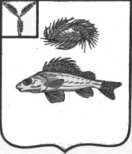 СОВЕТМАРЬЕВСКОГО МУНИЦИПАЛЬНОГО ОБРАЗОВАНИЯЕРШОВСКОГО РАЙОНАСАРАТОВСКОЙ ОБЛАСТИРЕШЕНИЕот  09.03.2022 года				№ 45-129О проведении публичных слушанийпо вопросу внесения измененийв Устав Марьевского МОНа основании Федерального закона от 06.10.2003 №131-ФЗ «Об общих принципах организации местного самоуправления в Российской Федерации»,  Федерального закона от 20.07.2020 №236-ФЗ «О внесении изменений в Федеральный закон «Об общих принципах организации местного самоуправления в Российской Федерации», Федерального закона от 09.11.2020 № 370 – ФЗ «О внесении изменений в Федеральный закон «Об общих принципах организации местного самоуправления в Российской Федерации» и статью 26.13 Федерального закона «Об общих принципах организации законодательных (представительны) и исполнительных органов государственной власти субъектов Российской Федерации», Совет Марьевского муниципального образования РЕШИЛ:Назначить публичные слушания по вопросу внесения изменений в Устав Марьевского муниципального образования.Утвердить рабочую группу по подготовке, проведению публичных слушаний и рассмотрению предложений по вопросу внесения изменений в Устав Марьевского муниципального образования в составе:Яковлев С.И. – Глава Марьевского муниципального образования, председатель рабочей группыГришанова Н.Н.  – главный  специалист администрации Марьевского МО, член рабочей группы;    Юнева В.Н. – депутат Совета  Марьевского МО, член рабочей группы.Провести публичные слушания 24 марта 2022 года в здании СДК п. Красный боец  в 11.00 часов.Установить следующий порядок учета предложений и участия граждан и   организаций Марьевского муниципального образования в обсуждении проекта решения о внесении изменений в Устав Марьевского муниципального образования:- предложения от граждан и организаций в письменном виде принимаются администрацией Марьевского муниципального образования ежедневно (кроме субботы и воскресенья) по адресу: 413531 Саратовская область, Ершовский район,  с. Марьевка  ул. Центральная, д.29 Б   до 9.00  часов 24 марта 2022 года.Обнародовать настоящее решение в местах, определенных решением Совета Марьевского муниципального образования от 05.08.2016  года № 47-96 «Об определении специальных мест для официального обнародования нормативно-правовых актов Совета Марьевского муниципального образования», на официальном сайте администрации Ершовского муниципального района в сети «Интернет»Глава Марьевского  муниципального образования		                       С.И. Яковлев								Приложение к решению Совета								Марьевского МО  ЕМР								от 09.03.2022 г.  № 45-129 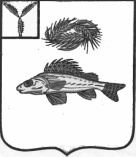 СОВЕТМАРЬЕВСКОГО МУНИЦИПАЛЬНОГО ОБРАЗОВАНИЯ                                 ЕРШОВСКОГО  РАЙОНА САРАТОВСКОЙ ОБЛАСТИРЕШЕНИЕот _____ 2022 года                                                                                        №______«О внесении изменений и дополнений в Устав Марьевского муниципального образования Ершовского района Саратовской области»На основании Федерального закона от 06.10.2003 № 131-ФЗ «Об общих принципах организации местного самоуправления в Российской Федерации», Федерального закона от 21.07.2005 № 97-ФЗ «О государственной регистрации уставов муниципальных образований», Федерального закона от 08.12.2020 № 411-ФЗ «О внесении изменений в Федеральный закон «О государственной регистрации уставов муниципальных образований» и статью 44 Федерального закона «Об общих принципах организации местного самоуправления в Российской Федерации», Федерального закона от 30.04.2021 № 116-ФЗ «О внесении изменений в отдельные законодательные акты Российской Федерации», Устава Марьевского муниципального образования Ершовского района Саратовской области, Совет Марьевского муниципального образованияРЕШИЛ:1. Внести в Устав Марьевского муниципального образования Ершовского  района Саратовской области от 16.05.2005 года № 5-13, принятый решением Совета Марьевского муниципального образования следующие изменения:1.1. Дефис 7 части 1 статьи 27  изложить в следующей редакции:« - прекращения гражданства Российской Федерации либо гражданства иностранного государства - участника международного договора Российской Федерации, в соответствии с которым иностранный гражданин имеет право быть избранным в органы местного самоуправления, наличия гражданства (подданства) иностранного государства либо вида на жительство или иного документа, подтверждающего право на постоянное проживание на территории иностранного государства гражданина Российской Федерации либо иностранного гражданина, имеющего право на основании международного договора Российской Федерации быть избранным в органы местного самоуправления, если иное не предусмотрено международным договором Российской Федерации;».1.2. Дефис 9 части 1 статьи 31  изложить в следующей редакции:« -прекращения гражданства Российской Федерации либо гражданства иностранного государства - участника международного договора Российской Федерации, в соответствии с которым иностранный гражданин имеет право быть избранным в органы местного самоуправления, наличия гражданства (подданства) иностранного государства либо вида на жительство или иного документа, подтверждающего право на постоянное проживание на территории иностранного государства гражданина Российской Федерации либо иностранного гражданина, имеющего право на основании международного договора Российской Федерации быть избранным в органы местного самоуправления, если иное не предусмотрено международным договором Российской Федерации;».1.3. Часть 5 статьи 42  изложить в следующей редакции:«5. Устав муниципального образования, муниципальный правовой акт о внесении изменений и дополнений в устав муниципального образования подлежат официальному опубликованию (обнародованию) после их государственной регистрации и вступают в силу после их официального опубликования (обнародования). Глава муниципального образования обязан опубликовать (обнародовать) зарегистрированные устав муниципального образования, муниципальный правовой акт о внесении изменений и дополнений в устав муниципального образования в течение семи дней со дня поступления из территориального органа уполномоченного федерального органа исполнительной власти в сфере регистрации уставов муниципальных образований уведомления о включении сведений об уставе муниципального образования, муниципальном правовом акте о внесении изменений в устав муниципального образования в государственный реестр уставов муниципальных образований Саратовской области, предусмотренного частью 6 статьи 4 Федерального закона от 21.07.2005 № 97-ФЗ «О государственной регистрации уставов муниципальных образований».2. Направить настоящее решение на государственную регистрацию в Управление Министерства юстиции Российской Федерации по Саратовской области.3. Настоящее решение вступает в силу с момента официального обнародования (опубликования) после его государственной регистрации.Глава Марьевского   муниципального образования                                         С.И. Яковлев